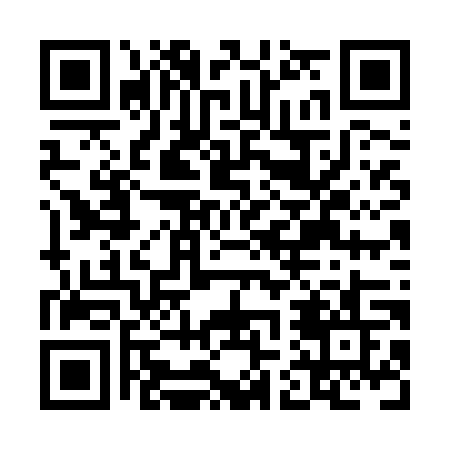 Prayer times for Big Black River, Manitoba, CanadaMon 1 Jul 2024 - Wed 31 Jul 2024High Latitude Method: Angle Based RulePrayer Calculation Method: Islamic Society of North AmericaAsar Calculation Method: HanafiPrayer times provided by https://www.salahtimes.comDateDayFajrSunriseDhuhrAsrMaghribIsha1Mon3:215:081:347:149:5911:462Tue3:215:091:347:149:5911:463Wed3:225:091:347:139:5811:464Thu3:225:101:347:139:5811:465Fri3:235:111:347:139:5711:466Sat3:235:121:357:139:5711:457Sun3:245:131:357:129:5611:458Mon3:245:141:357:129:5511:459Tue3:255:151:357:129:5411:4510Wed3:265:161:357:119:5311:4411Thu3:265:181:357:119:5311:4412Fri3:275:191:357:109:5211:4313Sat3:285:201:367:109:5111:4314Sun3:285:211:367:099:4911:4215Mon3:295:231:367:099:4811:4216Tue3:305:241:367:089:4711:4117Wed3:305:251:367:089:4611:4118Thu3:315:271:367:079:4511:4019Fri3:325:281:367:069:4311:4020Sat3:335:291:367:069:4211:3921Sun3:335:311:367:059:4111:3822Mon3:345:321:367:049:3911:3823Tue3:355:341:367:039:3811:3724Wed3:365:351:367:039:3611:3625Thu3:365:371:367:029:3511:3526Fri3:375:381:367:019:3311:3527Sat3:385:401:367:009:3211:3428Sun3:395:421:366:599:3011:3329Mon3:395:431:366:589:2811:3230Tue3:405:451:366:579:2711:3131Wed3:415:461:366:569:2511:30